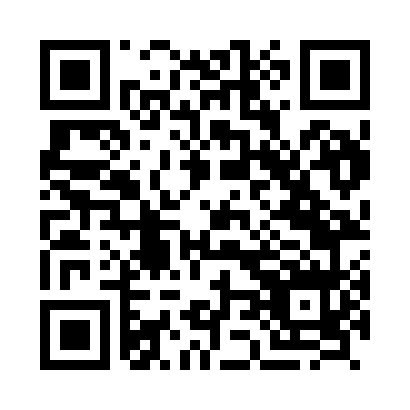 Prayer times for Nonthaburi, ThailandWed 1 May 2024 - Fri 31 May 2024High Latitude Method: NonePrayer Calculation Method: Muslim World LeagueAsar Calculation Method: ShafiPrayer times provided by https://www.salahtimes.comDateDayFajrSunriseDhuhrAsrMaghribIsha1Wed4:425:5612:153:246:347:442Thu4:415:5612:153:256:347:453Fri4:405:5512:153:256:347:454Sat4:405:5512:153:266:357:455Sun4:395:5412:153:266:357:466Mon4:395:5412:153:276:357:467Tue4:385:5412:143:286:357:468Wed4:385:5312:143:286:367:479Thu4:375:5312:143:296:367:4710Fri4:375:5312:143:296:367:4811Sat4:365:5212:143:306:367:4812Sun4:365:5212:143:306:377:4813Mon4:365:5212:143:316:377:4914Tue4:355:5212:143:316:377:4915Wed4:355:5112:143:326:377:5016Thu4:345:5112:143:326:387:5017Fri4:345:5112:143:336:387:5018Sat4:345:5112:143:336:387:5119Sun4:335:5012:143:346:397:5120Mon4:335:5012:143:346:397:5221Tue4:335:5012:153:356:397:5222Wed4:325:5012:153:356:407:5223Thu4:325:5012:153:356:407:5324Fri4:325:5012:153:366:407:5325Sat4:325:4912:153:366:407:5426Sun4:315:4912:153:376:417:5427Mon4:315:4912:153:376:417:5528Tue4:315:4912:153:386:417:5529Wed4:315:4912:153:386:427:5530Thu4:315:4912:163:396:427:5631Fri4:315:4912:163:396:427:56